CHAPTER 49PROBATION§1201.  Eligibility for a sentence alternative that includes a period of probation(REPEALED)SECTION HISTORYPL 1975, c. 499, §1 (NEW). PL 1975, c. 740, §109 (AMD). PL 1977, c. 53, §3 (AMD). PL 1977, c. 510, §68 (AMD). PL 1987, c. 361, §3 (AMD). PL 1999, c. 24, §2 (AMD). PL 2003, c. 711, §A10 (AMD). PL 2005, c. 265, §7 (AMD). PL 2007, c. 340, §1 (AMD). PL 2007, c. 344, §1 (AMD). PL 2007, c. 475, §14 (AMD). PL 2007, c. 577, §4 (AMD). PL 2009, c. 573, §3 (AMD). PL 2011, c. 465, §7 (AMD). PL 2011, c. 640, Pt. B, §7 (AMD). PL 2013, c. 194, §11 (AMD). PL 2015, c. 358, §4 (AMD). PL 2015, c. 443, §8 (AMD). PL 2019, c. 113, Pt. A, §1 (RP). §1202.  Period of probation; modification and discharge(REPEALED)SECTION HISTORYPL 1975, c. 499, §1 (NEW). PL 1985, c. 821, §5 (AMD). PL 1989, c. 393 (AMD). PL 1989, c. 739, §1 (AMD). PL 1991, c. 258 (AMD). PL 1997, c. 395, §M1 (AMD). PL 1997, c. 421, §B1 (AMD). PL 1999, c. 492, §1 (AMD). PL 1999, c. 788, §2 (AMD). PL 2001, c. 386, §3 (AMD). PL 2003, c. 154, §1 (AMD). PL 2003, c. 657, §8 (AMD). PL 2003, c. 711, §§A11-14,B14 -16 (AMD). PL 2005, c. 265, §§8-10 (AMD). PL 2005, c. 673, §1 (AMD). PL 2007, c. 475, §§15, 16 (AMD). PL 2009, c. 142, §6 (AMD). PL 2009, c. 336, §14 (AMD). PL 2009, c. 608, §8 (AMD). PL 2011, c. 420, Pt. C, §3 (AMD). PL 2013, c. 133, §12 (AMD). PL 2019, c. 113, Pt. A, §1 (RP). §1203.  Split sentences(REPEALED)SECTION HISTORYPL 1975, c. 499, §1 (NEW). PL 1977, c. 510, §69 (AMD). PL 1977, c. 671, §27 (RPR). PL 1979, c. 379, §§1,2 (AMD). PL 1979, c. 512, §§38-40 (AMD). PL 1979, c. 663, §122 (AMD). PL 1979, c. 707, §1 (AMD). PL 1983, c. 268, §§1,2 (AMD). PL 1983, c. 673, §§1,2 (AMD). PL 1985, c. 282, §5 (AMD). PL 1985, c. 821, §6 (AMD). PL 1989, c. 693, §1 (AMD). PL 1989, c. 925, §10 (AMD). PL 1995, c. 425, §1 (AMD). PL 1999, c. 24, §3 (AMD). PL 1999, c. 788, §§3-5 (AMD). PL 2003, c. 711, §B17 (AMD). PL 2007, c. 344, §2 (AMD). PL 2017, c. 128, §4 (AMD). PL 2019, c. 113, Pt. A, §1 (RP). §1203-A.  Suspension of last portion of sentence with probation(REPEALED)SECTION HISTORYPL 1979, c. 512, §41 (NEW). PL 1979, c. 707, §2 (RP). PL 1981, c. 470, §A39 (REEN). PL 1983, c. 268, §3 (RP). §1203-B.  Suspension; probation(REPEALED)SECTION HISTORYPL 1979, c. 701, §27 (NEW). PL 1981, c. 470, §A40 (RP). §1203-C.  Wholly suspended sentence with probation(REPEALED)SECTION HISTORYPL 1999, c. 24, §4 (NEW). PL 2019, c. 113, Pt. A, §1 (RP). §1204.  Conditions of probation(REPEALED)SECTION HISTORYPL 1975, c. 499, §1 (NEW). PL 1975, c. 740, §§110,110-A (AMD). PL 1977, c. 53, §4 (AMD). PL 1977, c. 455, §2 (AMD). PL 1977, c. 510, §70 (AMD). PL 1977, c. 671, §§28,29 (AMD). PL 1987, c. 361, §4 (AMD). PL 1989, c. 693, §§2,3 (AMD). PL 1989, c. 875, §§E23,24 (AMD). PL 1991, c. 783, §1 (AMD). PL 1993, c. 511, §1 (AMD). PL 1995, c. 368, §§R2,3 (AMD). PL 1995, c. 405, §1 (AMD). PL 1995, c. 502, §§F11,12 (AMD). PL 1995, c. 680, §6 (AMD). PL 1995, c. 694, §D26 (AMD). PL 1995, c. 694, §E2 (AFF). PL 1997, c. 422, §1 (AMD). PL 1999, c. 437, §1 (AMD). PL 2001, c. 354, §3 (AMD). PL 2001, c. 439, §OOO3 (AMD). PL 2003, c. 689, §B6 (REV). PL 2003, c. 706, §A5 (AMD). PL 2005, c. 389, §2 (AMD). PL 2005, c. 488, §5 (AMD). PL 2009, c. 142, §7 (AMD). PL 2009, c. 365, Pt. A, §4 (AMD). PL 2009, c. 608, §9 (AMD). PL 2013, c. 133, §13 (AMD). PL 2013, c. 227, §§2-4 (AMD). PL 2017, c. 105, §4 (AMD). PL 2017, c. 407, Pt. A, §55 (AMD). PL 2019, c. 113, Pt. A, §1 (RP). §1204-A.  Community reparations boards(REPEALED)SECTION HISTORYPL 1997, c. 421, §B2 (NEW). PL 1999, c. 167, §2 (AMD). PL 1999, c. 790, §A54 (AFF). PL 2019, c. 113, Pt. A, §1 (RP). §1205.  Commencement of probation revocation proceedings by arrest(REPEALED)SECTION HISTORYPL 1975, c. 499, §1 (NEW). PL 1975, c. 740, §§111,112 (AMD). PL 1977, c. 510, §71 (RPR). PL 1979, c. 701, §28 (AMD). PL 1987, c. 315, §1 (AMD). PL 1995, c. 502, §F13 (AMD). PL 1997, c. 273, §1 (AMD). PL 1999, c. 246, §1 (AMD). PL 2005, c. 661, §§1,2 (AMD). PL 2005, c. 661, §9 (AFF). PL 2019, c. 113, Pt. A, §1 (RP). §1205-A.  Administrative preliminary hearing for arrested probationer(REPEALED)SECTION HISTORYPL 1977, c. 510, §72 (NEW). PL 1995, c. 502, §F14 (AMD). PL 1999, c. 246, §2 (AMD). PL 2005, c. 326, §4 (AMD). PL 2005, c. 326, §5 (AFF). PL 2005, c. 661, §3 (RP). PL 2005, c. 661, §9 (AFF). §1205-B.  Commencement of probation revocation proceedings by summons(REPEALED)SECTION HISTORYPL 1999, c. 246, §3 (NEW). PL 2005, c. 661, §4 (AMD). PL 2005, c. 661, §9 (AFF). PL 2019, c. 113, Pt. A, §1 (RP). §1205-C.  Initial proceedings on probation violation; filing of motion; initial appearance(REPEALED)SECTION HISTORYPL 1999, c. 246, §3 (NEW). PL 2003, c. 657, §9 (AMD). PL 2005, c. 661, §§5-7 (AMD). PL 2005, c. 661, §9 (AFF). PL 2015, c. 436, §8 (AMD). PL 2017, c. 214, §1 (AMD). PL 2019, c. 113, Pt. A, §1 (RP). §1206.  Court hearing on probation revocation(REPEALED)SECTION HISTORYPL 1975, c. 499, §1 (NEW). PL 1975, c. 740, §113 (AMD). PL 1977, c. 510, §73 (RPR). PL 1979, c. 512, §§42,43 (AMD). PL 1983, c. 450, §§5-9 (AMD). PL 1989, c. 693, §4 (AMD). PL 1989, c. 728, §1 (AMD). PL 1993, c. 234, §§1,2 (AMD). PL 1997, c. 273, §2 (AMD). PL 1999, c. 246, §§4-7 (AMD). PL 1999, c. 788, §6 (AMD). PL 2005, c. 507, §§14,15 (AMD). PL 2007, c. 344, §3 (AMD). PL 2015, c. 358, §5 (AMD). PL 2015, c. 431, §40 (AMD). PL 2019, c. 113, Pt. A, §1 (RP). §1207.  Review(REPEALED)SECTION HISTORYPL 1979, c. 701, §29 (NEW). PL 1981, c. 238, §9 (AMD). PL 1993, c. 234, §3 (AMD). PL 1997, c. 273, §3 (RPR). PL 1999, c. 731, §ZZZ25 (AMD). PL 1999, c. 731, §ZZZ42 (AFF). PL 2003, c. 17, §5 (AMD). PL 2015, c. 431, §41 (RPR). PL 2019, c. 113, Pt. A, §1 (RP). §1208.  In lieu of probation revocation proceedings(REPEALED)SECTION HISTORYPL 1995, c. 368, §R4 (NEW). PL 2013, c. 133, §14 (AMD). PL 2019, c. 113, Pt. A, §1 (RP). The State of Maine claims a copyright in its codified statutes. If you intend to republish this material, we require that you include the following disclaimer in your publication:All copyrights and other rights to statutory text are reserved by the State of Maine. The text included in this publication reflects changes made through the First Regular and First Special Session of the 131st Maine Legislature and is current through November 1. 2023
                    . The text is subject to change without notice. It is a version that has not been officially certified by the Secretary of State. Refer to the Maine Revised Statutes Annotated and supplements for certified text.
                The Office of the Revisor of Statutes also requests that you send us one copy of any statutory publication you may produce. Our goal is not to restrict publishing activity, but to keep track of who is publishing what, to identify any needless duplication and to preserve the State's copyright rights.PLEASE NOTE: The Revisor's Office cannot perform research for or provide legal advice or interpretation of Maine law to the public. If you need legal assistance, please contact a qualified attorney.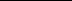 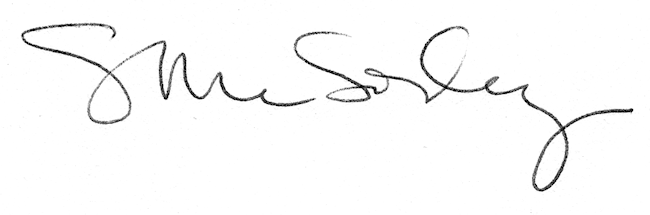 